Diretoria de Formação de Professores da Educação Básica - DEBDeclaração para fins de atendimento do inciso II do item 8.5 do Edital 06/2018 do Programa de Residência Pedagógica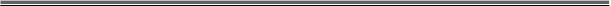 DECLARAÇÃOA (nome da IES) se compromete a reconhecer, no todo ou em parte, a carga horária da residência pedagógica realizada pelo licenciando para a obtenção de créditos no componente de estágio curricular supervisionado, observado o Projeto Pedagógico do Curso de Licenciatura. Assinatura e Carimbo do Pró-reitor